										Załącznik nr 1 do SWZ PO MODYFIKACJIZam. 256/2023/TP-I/DZPFORMULARZ CENOWY OPIS PRZEDMIOTU ZAMÓWIENIA/ZESTAWIENIE WYMAGANYCH PARAMETRÓW„Dostawa fabrycznie nowej aparatury badawczej, laboratoryjnej na potrzeby jednostek organizacyjnych Uniwersytetu Warmińsko-Mazurskiego w Olsztynie”.Wykonawca wypełnia w części, na którą składa ofertęCzęść 1 : Bezprzewodowa sonda do pomiaru głębokości – szt.1    Podpis Wykonawcy zgodnie zapisami SWZCzęść 2 : Stetoskop do nauki duplex dydaktyczny – szt. 9    Podpis Wykonawcy zgodnie zapisami SWZ Część 3 : Laboratoryjny miernik pH/stężenia jonów— zestaw z elektrodą pH/stężenia jonów- 1 komplet    Podpis Wykonawcy zgodnie zapisami SWZCzęść 4 : Analizator włókna do oznaczania włókna surowego - 1 sztuka    Podpis Wykonawcy zgodnie zapisami SWZCzęść 5 : System do oznaczania liczby opadania dla roślin zbożowych - 1 sztuka Podpis Wykonawcy zgodnie zapisami SWZCzęść 6 : Sprzęt szkoleniowo - pozoracyjny oraz ratowniczy z zakresu pierwszej pomocy przedmedycznej Podpis Wykonawcy zgodnie zapisami SWZ*Zamawiający wymaga wypełnienia kolumny „Parametry oferowane” przez wpisanie konkretnych oferowanych parametrów wraz z ich szczegółowym opisem oraz wpisania producenta lub/i, modelu lub/i symbolu oferowanego przedmiotu zamówienia. Brak w ofercie  jednoznacznego wskazania wyszczególnionych powyżej parametrów spowoduje odrzucenie oferty na podstawie art. 226 ust. 1 pkt. 5) ustawy Pzp jako oferty, której treść nie odpowiada treści specyfikacji warunków zamówienia** Należy wypełnićLp.Opis przedmiotu zamówieniaParametry oferowane*Producent, nr katalogowy*J.m.IlośćCena jednostkowa brutto**Wartość brutto**ABCDEFGH=(FxG)1.- Częstotliwość sondy:	Chirp 675, 240, 100 kHz- Częstotliwość pomiaru: 	Do 15 razy na sekundę- Zasięg pomiaru:	100 mAkumulator wewnętrzny:	Li-Ion, min 1300mAh, 3,8 V- Pozycjonowanie:	GPS, GLONASS, Galileo, BeiDou, QZSS- Łączność:	Wi-Fi- Okres gwarancji	Min. 24 miesiące- Wyposażenie dodatkowe:	Etui, Kabel USBsztuka1Łączna wartość brutto :Łączna wartość brutto :Łączna wartość brutto :Łączna wartość brutto :Łączna wartość brutto :Łączna wartość brutto :Łączna wartość brutto :Lp.Opis przedmiotu zamówieniaParametry oferowane*Producent, nr katalogowy*J.m.IlośćCena jednostkowa brutto*Wartość brutto*ABCDEFGH=(FxG)1.Stetoskop dydaktyczny duplex z dwustronną głowicą i dwiema lirami zaprojektowany specjalnie do celów nauki, do badania wykonywanego przez dwie osoby.•	chromowana i platerowana lira ze zintegrowaną sprężyną,•	dwustronna głowica wykonana ze stali nierdzewnej,•	specjalna membrana o średnicy Ø 48 mm, z płaską przylegającą do ciała powierzchnią,•	lejek, Ø 36 mm,•	długość całkowita: 115 cm,•	para dodatkowych oliwek i zapasowa membrana w komplecieGwarancja minimum 12 miesięcy sztuka9Łączna wartość brutto :Łączna wartość brutto :Łączna wartość brutto :Łączna wartość brutto :Łączna wartość brutto :Łączna wartość brutto :Łączna wartość brutto :Lp.Opis przedmiotu zamówieniaParametry oferowane*Producent, marka, model*J.m.IlośćCena jednostkowa brutto**Wartość brutto**ABCDEFGH=(FxG)1. Laboratoryjny miernik pH/stężenia jonów— zestaw z elektrodą pH/stężenia jonów; 1 kompletParametry:pHJonRedoksKanał: JednokanałowyCzujnik: Zakres pomiarowy pH: -2 – 20Rozdzielczość pH:0,0010,010,1Precyzja pH (±): 0,002Zakres pomiaru stężenia jonowego- - od 1,00E-9 do 9,99E+9Precyzja stężenia jonowego (±) 0,5 %Zakres pomiaru mV - 0 – 0Rozdzielczość mV - 0,1; 1Precyzja mV (±) - 0,1Zakres temperatur - -30 °C – 130 °CRozdzielczość temperatury -0,1 °C Precyzja temperatury (±) - 0,1°CBezpieczeństwo i zgodność z przepisami:Ochrona hasłem, GLP, zgodność z 21 CFR, część 11Zarządzanie prawami użytkowników, Zaprogramuj SPO w metodachWielkość pamięci: 250 analiz (20 000 punktów danych)Transfer danych: PC, Drukarka, Pamięć USBElastyczność i modułowość: Aktualizacja dodatkowych parametrów, Mieszadło, Systemy automatyki, Czytnik kodów kreskowych, OprogramowanieObsługiwane Języki:AngielskiwłoskifrancuskirosyjskiportugalskichińskikoreańskiniemieckihiszpańskijapońskiTyp wyświetlacza - Kolorowy wyświetlacz dotykowyZakres pomiaru mV - od -2 000 000 do 2 000 000Złącza:LANUSB AUSB BRS232Mini-DINBNCCinch/RCAMini-LTWWymiary: 235 x 188 x 75 mm 9 (+/- 5%)Waga: 1510 g (+/- 5%)miernik jest przyrządem do precyzyjnych pomiarów pH, ORP i stężenia jonowego i umożliwia narastający pomiar jonów.Pełna obsługa pomiarów jonowychMiernik pomaga użytkownikowi w zastosowaniumetod narastającego pomiaru jonów Cykl pracy, począwszy odwprowadzenia danych, przez analizę próbki aż poarchiwizację danych.Gwarancja min. 12 miesięcyParametry elektrody:- Zakres pH - 0...14- punkt zerowy (pH) (zero point pH) - 7.00 ± 0.25- zakres temperatury - 0...100 °C- sonda temperatury (temperature probe) - NTC 30 kΩ- materiał (shaft material) - PEEK- szklana membrana -  U- rezystancja membrany  < 250 MΩ - system referencyjny - ARGENTHAL™- Podwójne otwarte złącze membrany odniesienia- elektrolit referencyjny XEROLYT® polimer- kabel o dł. 1.2 m- złącze BNC / RCA (Cinch)- wymiary dostępne na zdjęciu: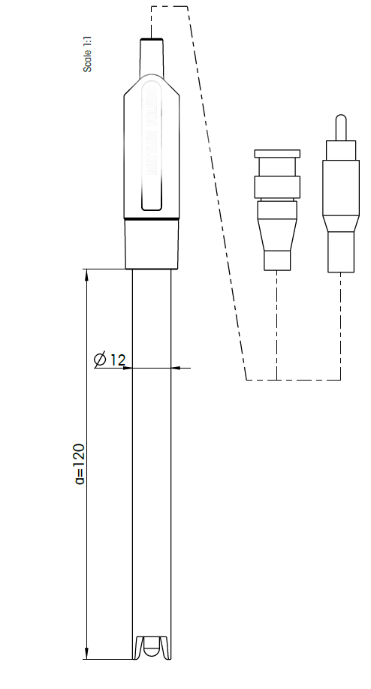 zestaw1Łączna wartość brutto :Łączna wartość brutto :Łączna wartość brutto :Łączna wartość brutto :Łączna wartość brutto :Łączna wartość brutto :Łączna wartość brutto :Lp.Opis przedmiotu zamówieniaParametry oferowane*Producent, marka, model*J.m.IlośćCena jednostkowa brutto**Wartość brutto**ABCDEFGH=(FxG)1.Analizator włókna do oznaczania włókna surowego, ADF i NDF	•	Aparat pracujący w technologii „Filter Bag” służący do oznaczania: Włókna surowego, ADF (Kwaśnej frakcji włókna) oraz NDF (Neutralnej frakcji włókna). •	Możliwość pracy z dowolnymi próbkami żywnościowymi•	Możliwość jednoczesnej analizy 24 próbek indywidualnie zamkniętych w specjalnie do tego przeznaczonych woreczkach filtracyjnych. •	Możliwość analizy włókna bez oddzielnego etapu filtracji•	Wielkość próbki w jednym woreczku: 0.5 g do 1.0 g•	Kontroler temperatury •	Sterowanie mieszaniem próbek•	Zegar z akustycznym sygnałem dźwiękowym•	System kontrolujący szczelność aparatu•	Zawór do usuwania odczynników.•	Obudowa aparatu wykonana ze stali nierdzewnej.   Akcesoria do analizatora włókna:	Dostarczone akcesoria i materiały powinny posiadać parametry rekomendowane przez producenta i umożliwiać otrzymanie rzetelnych wyników przyjętą metoda badawczą. Poniższe materiały i akcesoria powinny zostać dostarczone w ilości niezbędnej do prawidłowego uruchomienia urządzenia oraz przeprowadzenia szkoleń.•	Woreczki do analiz – min. 1000 sztuk•	Zgrzewarka do woreczków•	Flamaster do wykonywania napisów  na woreczkach – min. 5 sztuk•	Torba do osuszania próbek wyjętych z suszarki – min.  5 sztukGwarancja min.	24 miesiącesztuka1Łączna wartość brutto :Łączna wartość brutto :Łączna wartość brutto :Łączna wartość brutto :Łączna wartość brutto :Łączna wartość brutto :Łączna wartość brutto :Lp.Opis przedmiotu zamówieniaParametry oferowane*Producent, marka, model*J.m.IlośćCena jednostkowa brutto**Wartość brutto**ABCDEFGH=(FxG)1.1.	Wyposażenie:	Pokrywa łaźni wodnej aparatu powinna być równocześnie chłodnicą zwrotną służącą do skraplania pary wodnej. W związku z tym konieczne wyposażenie w przewody silikonowe do podłączenia wody chłodzącej. W wyposażeniu standardowym wymagany jest komplet oryginalnych probówek wiskometrycznych, precyzyjne mieszadła oraz zestaw wszystkich niezbędnych akcesoriów dodatkowych. Aparatura powinna być dostarczona w stanie gotowym do wykonywania analiz2	Parametry: 	Wymagane spełnienie norm: AACC, ICC, ISO oraz Polskiej Normy PN -ISO 3093.3	Komunikacja	Ethernet, porty USB4.	Okres gwarancji	Minimum 24 miesiącesztuka1Łączna wartość brutto :Łączna wartość brutto :Łączna wartość brutto :Łączna wartość brutto :Łączna wartość brutto :Łączna wartość brutto :Łączna wartość brutto :Lp.Opis przedmiotu zamówieniaParametry oferowane*Producent, marka, model*J.m.IlośćCena jednostkowa brutto**Wartość brutto**ABCDEFGH=(FxG)1.Pozycja 1 A: Fantom do nauki reanimacji Fantom imitujący osobę dorosłą posiadający feedback elektroniczny na urządzenia android zapewniający komunikację za pomocą protokołu bluetooth z urządzeniem końcowym, zapewniona zgodność z systemem android•	naturalna blokada dróg oddechowych (do ich udrożnienia konieczne jest odpowiednie odchylenie głowy),•	realistyczne rysy twarzy oraz ruchoma żuchwa,             •	klatka piersiowa unosząca się podczas sztucznego oddychania,•	wentylacja bez przyrządową metodą usta-usta lub usta-nos,   •	realistyczne wskaźniki (żebra, mostek) umożliwiające zlokalizowanie miejsca prawidłowego przyłożenia dłoni do ucisku,  •	dźwiękowe potwierdzenie prawidłowości wykonywanych ucisków („klik – klak”),•	specjalnie dobrana sprężyna symuluje realistyczny opór klatki piersiowej przy ucisku,•	torba służąca jednocześnie jako mata treningowa,•	szybkie i wygodne w wymianie drogi oddechowe i części twarzowe.•	Aplikacja na telefon lub tablet pozwala instruktorowi śledzić jednocześnie 6 kursantów wykonujących reanimację. W przejrzystym panelu widać, który z kursantów potrzebuje wsparcia lub dodatkowych instrukcji.•	Trener otrzymuje obiektywne oceny oraz informacje o jakości wykonywanych czynności RKO. Wyniki mogą być wyświetlane w czasie rzeczywistym na tablecie, telefonie lub na monitorze.•	Aplikacje uczestników kursu również kontrolują jakość wykonywanego treningu RKO, uwzględniając wymagane parametry poprawnej resuscytacji.•	Aplikacja pokazuje i analizuje szczegółowo głębokość i tempo ucisków, moment całkowitego zwolnienia ucisku klatki piersiowej, objętości oddechów, ilości ucisków i wentylacji.•	Kursant otrzymuje szczegółowy wynik po wykonywanych czynnościach ratowniczych oraz listę punktów do poprawy.•	torba transportowa / mata treningowa,•	2 części twarzowe,•	2 wymienne drogi oddechowe,•	instrukcja obsługi,•	min. 6 chusteczek do dezynfekcji.Okres gwarancji min. 24 miesiącesztuka22.Pozycja 1 B : Fantom do nauki reanimacji-  Fantom imitujący dziecko / nastolatek posiadający feedback elektroniczny na urządzenia android zapewniający komunikację za pomocą protokołu bluetooth z urządzeniem końcowym, zapewniona zgodność z systemem android•	naturalna blokada dróg oddechowych (do ich udrożnienia konieczne jest odpowiednie odchylenie głowy),•	realistyczne rysy twarzy oraz ruchoma żuchwa,             •	klatka piersiowa unosząca się podczas sztucznego oddychania,•	wentylacja bezprzyrządową metodą usta-usta lub usta-nos,   •	realistyczne wskaźniki (żebra, mostek) umożliwiające zlokalizowanie miejsca prawidłowego przyłożenia dłoni do ucisku,  •	dźwiękowe potwierdzenie prawidłowości wykonywanych ucisków („klik – klak”),•	specjalnie dobrana sprężyna symuluje realistyczny opór klatki piersiowej przy ucisku,•	torba służąca jednocześnie jako mata treningowa,•	łatwe w wymianie drogi oddechowe i części twarzowe.•	torba transportowa / mata treningowa,•	2 części twarzowe,•	2 wymienne drogi oddechowe,•	Instrukcja obsługi,•	min. 6 chusteczek do dezynfekcji.Okres gwarancji min. 24 miesiącesztuka13Pozycja 1 C: Fantom do nauki reanimacji- Fantom imitujący niemowlę posiadający feedback elektroniczny na urządzenia android zapewniający komunikację za pomocą protokołu bluetooth z urządzeniem końcowym, zapewniona zgodność z systemem android•	manekin posiada wbudowane czujniki wykrywające nieprawidłowe położenie dłoni podczas wykonywania ćwiczenia dzięki czemu można natychmiast korygować nieprawidłowe działania uczestników kursu,•	fantom pozwala na ćwiczenie technik usuwania ciał obcych z dróg oddechowych. Po prawidłowym odksztuszaniu usłyszeć można dźwięk płaczu dziecka co oznacza, że akcja została wykonana prawidłowo,• Dokładnie widoczne rysy twarzy, •	ruchome elementy ciała wraz z wyczuwalnymi żebrami,•	widoczne punkty orientacyjne: brodawki sutkowe i mostek,•	naturalna blokada dróg oddechowych, do ich udrożnienia konieczne jest odchylenie głowy pod odpowiednim kontem,•	klatka piersiowa unosi się podczas procesu sztucznego oddychania i daje poczucie realnego ucisku podczas ćwiczeń,•	wymienne elementy dróg oddechowych i części twarzowych.•	torba transportowa,•	2 szt. baterie AA,•	instrukcja obsługi w języku polskimOkres gwarancji min. 24 miesiącesztuka14Pozycja 1 D: 	Kamizelka act-fast do treningu pierwszej pomocy przy zadławieniach;•	Kamizelka z drogami oddechowymi •	10 piankowych ciał obcych wielokrotnego użytku •	Torba transportowa -   Instrukcja obsługi w języku polskimsztuka15Pozycja 1 E : Defibrylator treningowy   sprzęt treningowy  pokazujący poprawne wykonywanie defibrylacji oraz prawidłowe cykle resuscytacji krążeniowo-oddechowej z komunikatami pomocniczymi.•	wersja treningowa wykorzystuje technologię do wykrywania szumów i regulacji poziomu głośności w celu zapewnienia zrozumiałości instrukcji.•	Defibrylator treningowy można zaprogramować tak, aby uzyskać symulację różnych scenariuszy, z którymi mogą zetknąć się użytkownicy podczas użytkowania defibrylatora w warunkach rzeczywistych. Urządzenie treningowe ma zaprogramowane kompletnie konfigurowalne scenariusze, które można w pełni dostosować do sytuacji na ekranie ustawień oraz modyfikować w celu zapewnienia maksymalnej elastyczności.•	Wykrywa moment, w którym na elektrody wywierany jest nacisk i automatycznie przechodzi przez kolejne kroki scenariusza, eliminując konieczność zdalnego sterowania. Przycisk pauzy na urządzeniu, w razie potrzeby, umożliwia zatrzymanie realizowanego scenariusza.•Zasilanie odbywa się za pomocą czterech standardowych bateriami r20 a elektrody są przeznaczone do wielokrotnego użytku oraz stanowią dokładną replikę szybko dostępnych elektrod EKG do defibrylacji •	defibrylator z rączką i elektrodami,torba transportowa,•	baterie R20.•	wysokość: 27,2 cm z rączką, ( +/- 5%)•	szerokość: 21,8 cm, ( +/- 5%)•	głębokość: 8,6 cm, ( +/- 5%)•	ciężar: 1,8 kg, ( +/- 5%)Okres gwarancji min. 24 miesiącesztuka26Pozycja 1 F: Zestaw elektrod treningowych do defibrylatora treningowego ;•	produkt dedykowany do defibrylatora treningowego,•	elektrody w systemie treningowym mogą być używane wiele razy,•	rzeczywiste odwzorowanie prawdziwych elektrod,•	w zestawie minimum 5 par.komplet57Pozycja 1 G: Zestaw zawiera przyklejane rany (pozorujące obrażenia różnego rodzaju);•	złamania otwarte (krwawiące rany posiadają rezerwuar na sztuczną krew oraz pompkę):•	 złożone złamanie kości piszczelowej – min. 1 szt.•	złożone złamanie kości ramiennej – min 1 szt.•	otwarta amputacja nogi– min 1 szt.•	otwarta rana klatki piersiowej (odma opłucnowa) – min 1 szt.•	rana postrzałowa dłoni – min 1 szt.min 1 butelkę koagulantu sztucznej krwicelulozę metylową do zagęszczania sztucznej krwiproszek do sporządzenia sztucznej krwi (min. 3 opakowania wystarczające do przygotowania min. 3,7 l krwi każde)kawałeczki potłuczonego szkławosk stosowany do pozoracjifarbki (czerwona, brązowa, biała i niebieska)klejatomizerszpatułki drewnianemin. 3 szpatułki plastikowekomplet18.Pozycja 1 H : Model głowy do nauki intubacji głowa odwzorowuje budowę anatomiczną jamy ustnej oraz dróg oddechowych: ust, nozdrzy, zębów, języka, gardła, krtani, nagłośni, strun głosowych, tchawicy, przełyku  i płuc.Głowa unosi się i odchyla w sposób naturalny. Realistyczne ruchy głowy, odcinka szyjnego kręgosłupa oraz żuchwy odzwierciedlają odpowiednie anatomiczne zmiany zachodzące podczas intubacji.Otwarta lewa strona modelu oraz przezroczyste ścianki gardła i tchawicy umożliwiają obserwację rurki dotchawiczej  przechodzącej przez gardło. Nadmierny nacisk łopatki laryngoskopu na górne zęby sygnalizowany jest dźwiękiem.Model nadaje się również do ćwiczeń oczyszczania jamy ustnej, gardła i krtani poprzez odsysanie.umożliwia naukę zabezpieczania drożności dróg oddechowych za pomocą:•	masek krtaniowych•	rurek krtaniowych•	Combitube•	rurek nosowo-tchawiczych•	rurek nosowo-gardłowych•	rurek dotchawiczych•	rurek ustno-gardłowychWymiary (z torbą) 50 x 24 x 31 cm (+/- 5%) Ciężar: 5kg (+/- 5%)sztuka19Pozycja 1 I : Rzutka ratownicza (ratunkowa) 30 m średnica 8 mm +/- 5%;Składa się z rękawa, umieszczonego w nim pływaka oraz 30 m +/- 5%; nietonącej liny o średnicy 8 mm. +/- 5%; Lina sklarowana w ergonomiczny sposób pozwalający na natychmiastowe jej użycieLina o parametrach:- wytrzymałość: 490 daN- rozciągliwość: 24 %- średnica: 6 mm- konstrukcja: 16 splotowa (bez rdzenia)- waga: 16,4 g/m- materiał: PPf UV – 100 %- odporna na: kwasy, zasady, promienie UV- chłonność wody: 0 % (linka pływająca)Rzutka wyposażona w taśmę odblaskową, oraz wstawkę siatkową dla lepszej wentylacji.sztuka210Pozycja 1 J : Mini Apteczka  pierwszej pomocy;Rękawiczki nitrylowe rozmiar xl oraz l   Plaster na drobne skaleczenia 7,2cm x 1,9cm min. 5 sztBandaż  5cm x 4 cmGazę opatrunkowa do zabezpieczenia większych zranień   0.5m 2 szt.Gazik nasączony alkoholem - do oczyszczenia okolic skaleczeń lub dłoni.Miejsce na rzep jednostkiWaga 0.03 kg +/- 5%;Wymiary 6.5 × 6.5 × 2 cm +/- 5%;sztuka5011. Pozycja 1 K: Apteczka Modułowa zestaw składający się z min 6 modułów, ( zranienia, oparzenia, złamania, krwotoki, stany nagłe, rko/ ochrona  przeznaczony do udzielania pomocy w każdych warunkach ( deszcz, upał, pomieszczenia zamknięte oraz otwarte)wodoszczelna walizka możliwość uzupełniania wsadu modułowego bez konieczności kupowania pełnego kompletu    Wymiary: 40 x 30 x 16,8 cm +/- 5%;    Waga: 5,5kg +/- 5%;    pojemność: 12 litrów  +/- 5%    Materiał: PPsztuka2 szt.12.Pozycja 1 L: Szyny kramera zestaw ksp;• Do stabilizacji złamań lub zwichnięć kończyn• Komplet min. 14 szt. szyn w różnych rozmiarach, w pokrowcu.• Materiał: stalowy pręt ciągniony, gat. 10• Farba: proszkowa • Pokrycie: tworzywo nieprzepuszczalne dla płynów, wydzielin i wydalin, zmywalne środkami dezynfekcyjnymikomplet113.Pozycja 1 Ł : Laptop kompatybilny do obsługi fantomów.zapewniający komunikację za pomocą protokołu bluetoothProcesor:AMD Ryzen™ 5 5625U 
Pamięć:8 GB 
Grafika:AMD Radeon™ Graphics 
Typ ekranu:Matowy, LED, IPS 
Dysk SSD M.2 PCIe 512 GB 
System Windows 11 
Rozdzielczość ekranu 
1920 x 1080 (Full HD) 
Łączność 
Wi-Fi 6 
Moduł Bluetooth 5.2 
Złącza 
USB 3.2 Gen. 1 -  min. 2 szt. 
USB Typu-C (z DisplayPort i Power Delivery) - 1 szt. 
HDMI 2.1 - 1 szt. 
Wyjście słuchawkowe/wejście mikrofonowe - 1 szt. 
DC-in (wejście zasilania) - 1 szt. 
Wysokość 
17,9 mm (+/- 5%)
Szerokość 
360 mm (+/- 5%)
Głębokość 
234 mm (+/- 5%)
Waga 
1,72 kg (+/- 5%)
Pojemność baterii 
3-komorowa, 3454 mAhOkres gwarancji min. 24 miesiącesztuka3 szt.Łączna wartość brutto :Łączna wartość brutto :Łączna wartość brutto :Łączna wartość brutto :Łączna wartość brutto :Łączna wartość brutto :Łączna wartość brutto :